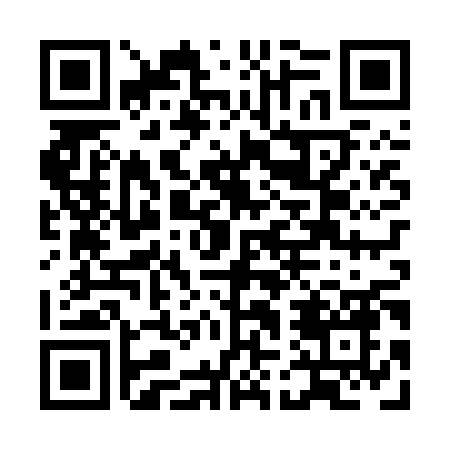 Prayer times for Holland Mills, Quebec, CanadaMon 1 Jul 2024 - Wed 31 Jul 2024High Latitude Method: Angle Based RulePrayer Calculation Method: Islamic Society of North AmericaAsar Calculation Method: HanafiPrayer times provided by https://www.salahtimes.comDateDayFajrSunriseDhuhrAsrMaghribIsha1Mon3:185:171:076:308:5610:552Tue3:195:181:076:308:5610:543Wed3:205:181:076:308:5510:544Thu3:215:191:076:308:5510:535Fri3:225:201:076:308:5510:526Sat3:235:201:076:308:5410:517Sun3:245:211:086:308:5410:508Mon3:265:221:086:298:5310:499Tue3:275:231:086:298:5310:4810Wed3:285:241:086:298:5210:4711Thu3:305:241:086:298:5210:4612Fri3:315:251:086:288:5110:4513Sat3:335:261:086:288:5010:4414Sun3:345:271:096:288:5010:4215Mon3:365:281:096:278:4910:4116Tue3:375:291:096:278:4810:4017Wed3:395:301:096:278:4710:3818Thu3:405:311:096:268:4610:3719Fri3:425:321:096:268:4510:3520Sat3:445:331:096:258:4510:3321Sun3:455:341:096:258:4410:3222Mon3:475:351:096:248:4310:3023Tue3:495:361:096:238:4110:2924Wed3:505:371:096:238:4010:2725Thu3:525:381:096:228:3910:2526Fri3:545:401:096:228:3810:2327Sat3:565:411:096:218:3710:2228Sun3:575:421:096:208:3610:2029Mon3:595:431:096:198:3510:1830Tue4:015:441:096:198:3310:1631Wed4:035:451:096:188:3210:14